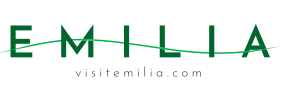 SCHEMA DI DOMANDA PER IL COFINANZIAMENTO DI PROGETTO DI AMBITO 1Al Presidente della Destinazione Turistica Emiliac/o Provincia di ParmaPEC:protocollo@postacert.provincia.parma.it.OGGETTO: RICHIESTA DI COFINANZIAMENTO A VALERE SUL PTPL 2022  - AMBITO 1 Servizi turistici di base (IAT e UIT)Il sottoscritto_____________________________________________________________ in qualità di legale rappresentante del Comune o Unione di Comuni _______________________________________________________________________ con la presente inoltra richiesta di cofinanziamento del progetto relativo alla gestione dell'ufficio (in caso di rete composta da più uffici indicare tutti gli uffici): □ IAT R denominato __________________________________________ □ IAT denominato __________________________________________ □ UIT denominato __________________________________________ In caso in cui l’ufficio svolga servizio a carattere sovracomunale indicare i Comuni a favore dei quali l'ufficio raccoglie e divulga le informazioni turistiche; specificare in base a quali accordi, se formalizzati o no, se dipendenti da convenzioni, atti amministrativi o da prassi consolidata. (allegare eventuali accordi e/o convezioni) _________________________________________________Soggetto gestore (allegare eventuale contratto stipulato per la gestione) _____________________________________________________________________________Il sottoscritto si impegna ad adeguare lo IAT e UIT al format di Destinazione Turistica Emilia così come indicato nell’avviso PTPL 2022.Numero delle strutture ricettive (alberghiere e extralberghiere) esistenti nel territorio di riferimento dell’ufficio.______________________________________________________________________________Numero dei contatti dell’Ufficio relativi all’ultimo triennio.followers delle pagine e profili social gestiti degli uffici__________________________________________    Compilare le seguenti tabelle e in caso di rete di più uffici specificare le caratteristiche di ognuno di essi:Prospetto delle voci di spesa e dei costi previsti:Data, _______________________               Firmadel Legale Rappresentante______________________e-mailtelefonicion lineIndirizzo completo dell’ufficioViaCittàtelefonoe-mailsito webPeriodi di aperturaOrari di aperturaPeriodo di massima affluenzaOrari del periodo di massima affluenzaNumero di addetti al servizio anche nel periodo di massima affluenzaLingue straniere conosciute dagli addettiBreve elenco dei principali materiali informativi/promozionali in distribuzione al turistaElenco dei servizi forniti al turistaBreve descrizione delle modalità di collaborazione con la Redazione Locale di riferimentoSolo per gli IAT: breve elenco degli eventi alla cui realizzazione l’ufficio collaboraInterventi formativi per il personale previsti per l’anno 2022Descrizione vocecostototaleReferente Tecnico del Progetto:Referente Tecnico del Progetto:Cognome e NomeFunzioneRecapito telefonicoCellularee-mail 